МДОУ «Детский сад № 95»Консультация для родителей по теме: «Развитие трудовой деятельности детей раннего возраста»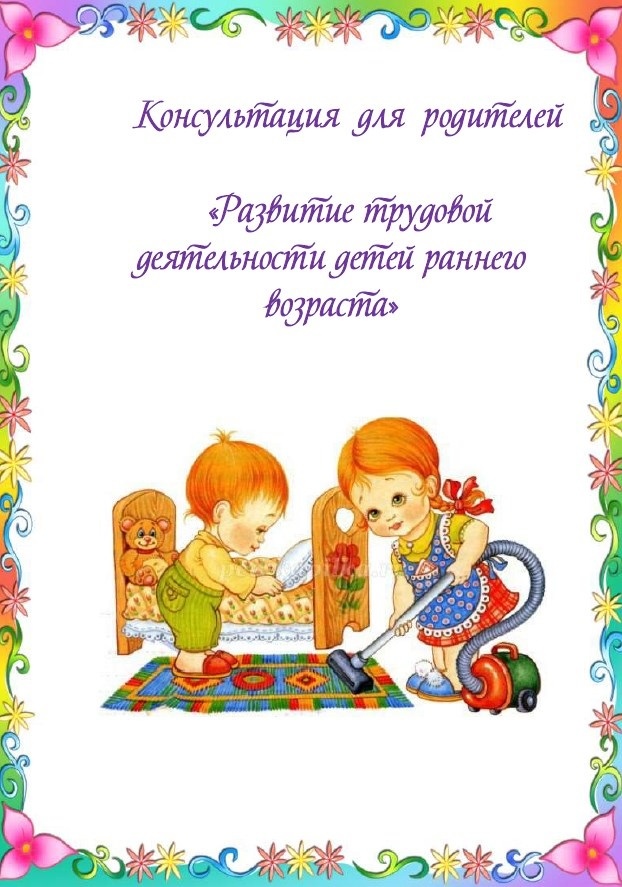 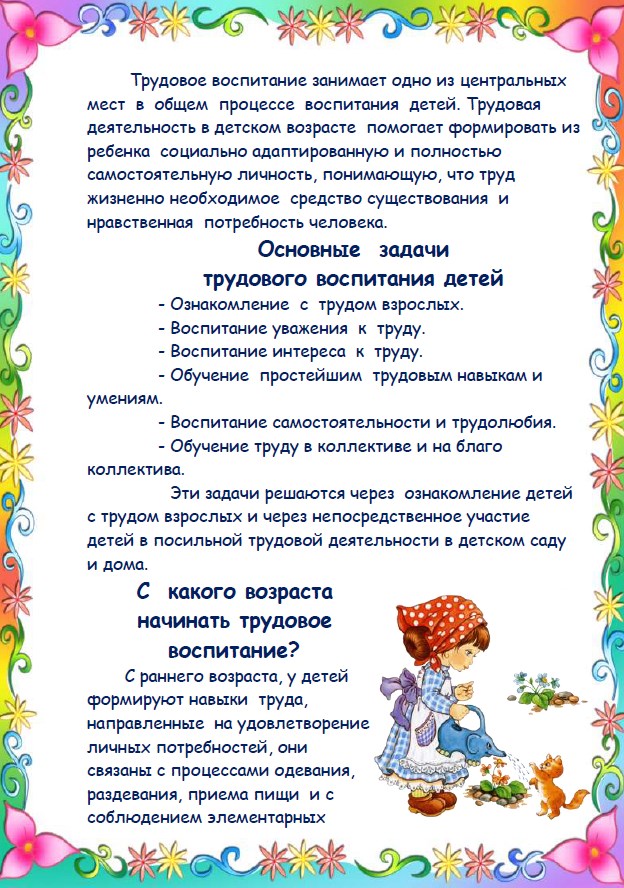 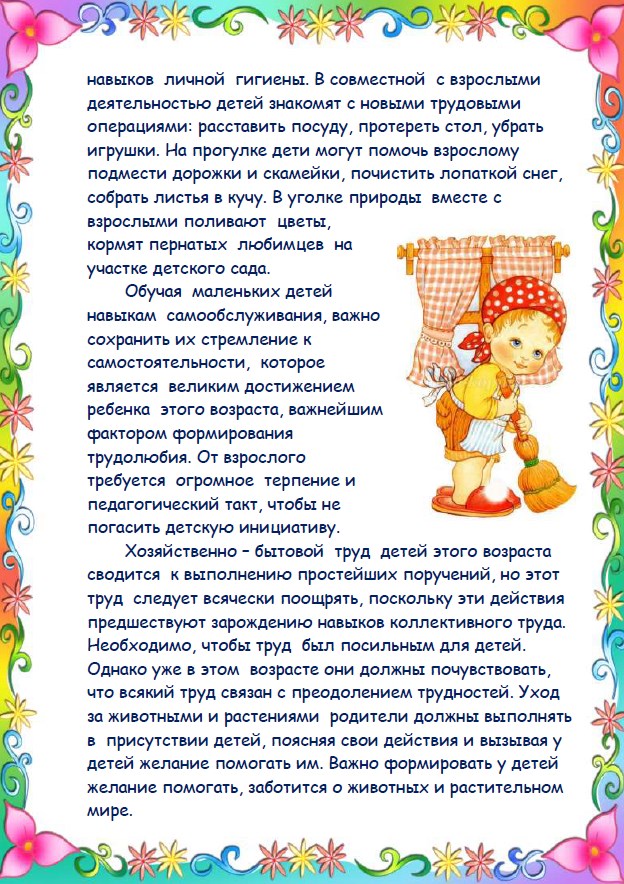 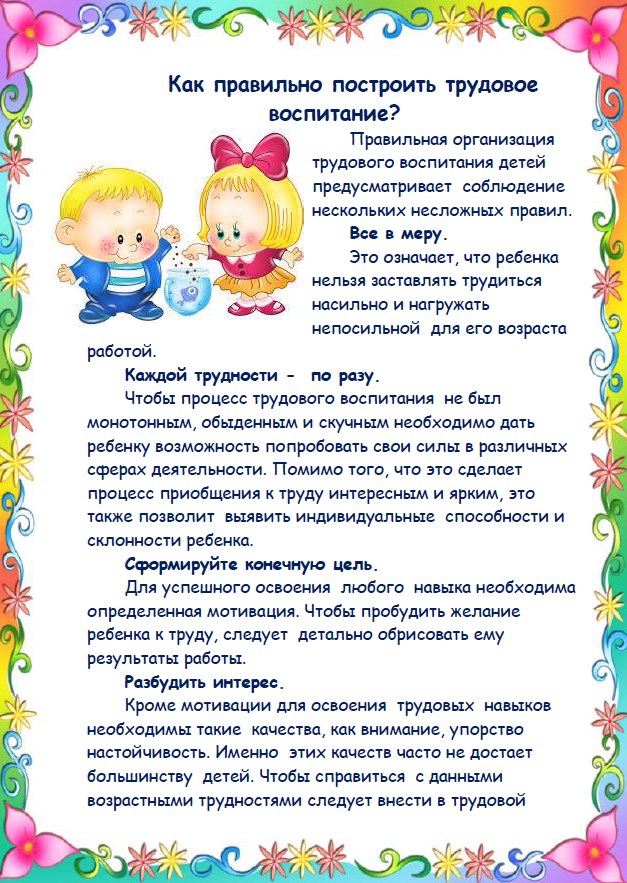 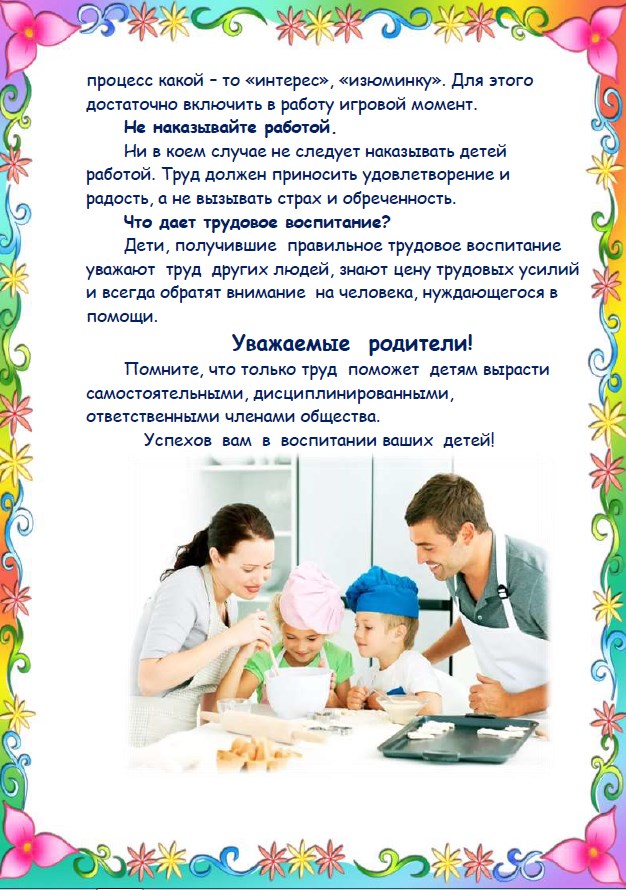 